Hi Tom,Thankyou for contacting QIAE regarding our Trade training programs. Tony is away on annual leave at the moment and Debra has recently resigned from the company. I am the training manager and would be best suited to answer any of your questions.QIAE company info:We are a private Supervisory Registered Training Organisation (SRTO), registered to deliver the following qualifications with the QLD Government and other State Authorities throughout Australia and Internationally:Certificate II in Aeroskills (School Base Traineeship program) – offered through local and state wide  schools  - 2yr program (10 weeks of formal tuition over school holidays during grades 11 & 12) – We are also Host employer for local students (1 day per week –Wed or Thu)  with Acclaim being the contacted Employer. Other students from around the state have their own host employers.Certificate IV in Aeroskills (Mechanical, Mechanical/Structures and Avionic trades) – offered as a full time (10-12 month) pre-vocational course, which is Gov subsidised; or can be completed through a standard 4yr apprenticeship (block release delivery)Diploma of Aeroskills (Mechanical and Avionics) – full time pre-vocational delivery, with approx 600 hrs in addition to Cert IV course (Cert IV is a pre-requisite for Diploma) – aimed at International studentsCASA approved Licence Engineering training  I look forward to meeting with you to discuss matters further.Kind regardsGarthGarth Thomas | Training & Quality Manager | Queensland Institute for Aviation Engineering
“Education for Aviation Engineering”P O Box 650 | Caloundra | Queensland | Australia | 4551
W. www.qiae.com.au  | E. gthomas@qiae.com.au  | P. + 61 (0)7 5437 2722 | F. + 61 (0)7 5437 2733 | M. + 61 (0) 400 993 011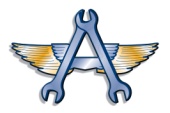 CRICOS Provider Code: 02728K | RTO National Code (Australia): 30610